Name: 
Class: 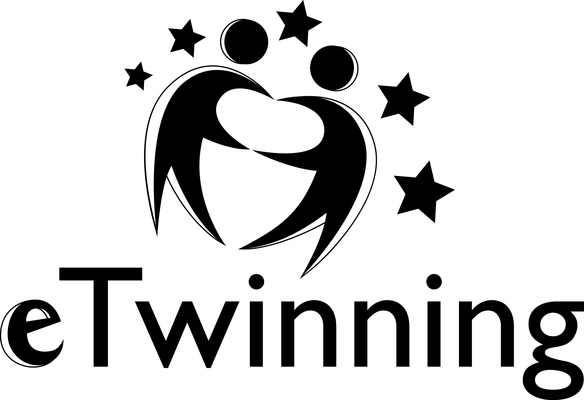 EU GamesTwinSpace activities for the eTwinning project – Session 1 – Monday 7 March 2016Log in to your TwinSpace with the help of the voucher given by your teacher.Click on the envelope below your name to check the messages in your TwinMail. Reply to them if necessary. Click on Forums, next on Task 1: Your profile and read the instructions to edit your profile and to leave messages on the members’ profiles in English and in French. Click on Forums and on Task 2: Word cloud logo. Follow the instructions. Click on Forums and on Task 3: Ice breaking activity. Post a message in English and French by respecting the assignment.  NB: When you post messages in French in reply to the Spanish pupils, correct their mistakes and try to help them improve their French. Checklist – Session 1 – Monday 7 March 2016: Don’t forget to logout from your TwinSpace!Personal notes, comments, suggestions… TasksTick the box if you’ve successfully done the tasks.Points given by your teacher:I checked the messages in my TwinMail. I replied to them if necessary. Task 1: I edited my profile in English and in French.2      1      0Task 1: I left a message in English on the profile of a Polish pupil.  Indicate the name of the pupil: 2      1      0Task 1: I left a message in French on the profile of a Spanish pupil.  Indicate the name of the pupil: 2      1      0Task 2: I submitted words in English and French. Task 3: I posted a message in English.2      1      0Task 3: I posted a message in French.2      1      0Total: